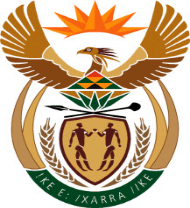 MINISTER IN THE PRESIDENCY:  PLANNING, MONITORING AND EVALUATIONREPUBLIC OF SOUTH AFRICAQUESTIONS FOR WRITTEN REPLY FRIDAY, 6 February 2019709. Mr S C Motau (DA) to ask the Minister in The Presidency for Planning, Monitoring and Evaluation:What is the (a) make, (b) model, (c) price and (d) date on which each vehicle was purchased for use by (i) her and/or the former minister and (ii) the former deputy minister (aa) in the (aaa) 2016-17 and (bbb) 2017-18 financial years and (bb) since 1 April 2018?											NW832E REPLY1Minister in The Presidency for Planning, Monitoring and Evaluation since 27 February 20182Minister in The Presidency for Planning, Monitoring and Evaluation until 26 February 20183Deputy Minister in The Presidency for Planning, Monitoring and Evaluation until February 2017(a) Make(b) model(c) price(d) dateMinister NC Dlamini-Zuma1BMW530iR 838 045.002018/08/14Minister J Radebe2NoneDeputy Minister B Manamela3AUDIQ7 3.O TDIR 971 432.762016/06/10ApprovedNot ApprovedApprovedas amendedComment:Comment:Comment:Dr NC Dlamini-ZumaMinister in the Presidency:  Planning Monitoring and EvaluationComment:Comment:Comment:Date: Comment:Comment:Comment: